فـراخــوان بخش ارائه و نوشتارچهاردهمین همایش علمیزرتـــشتیان ســراســر کشور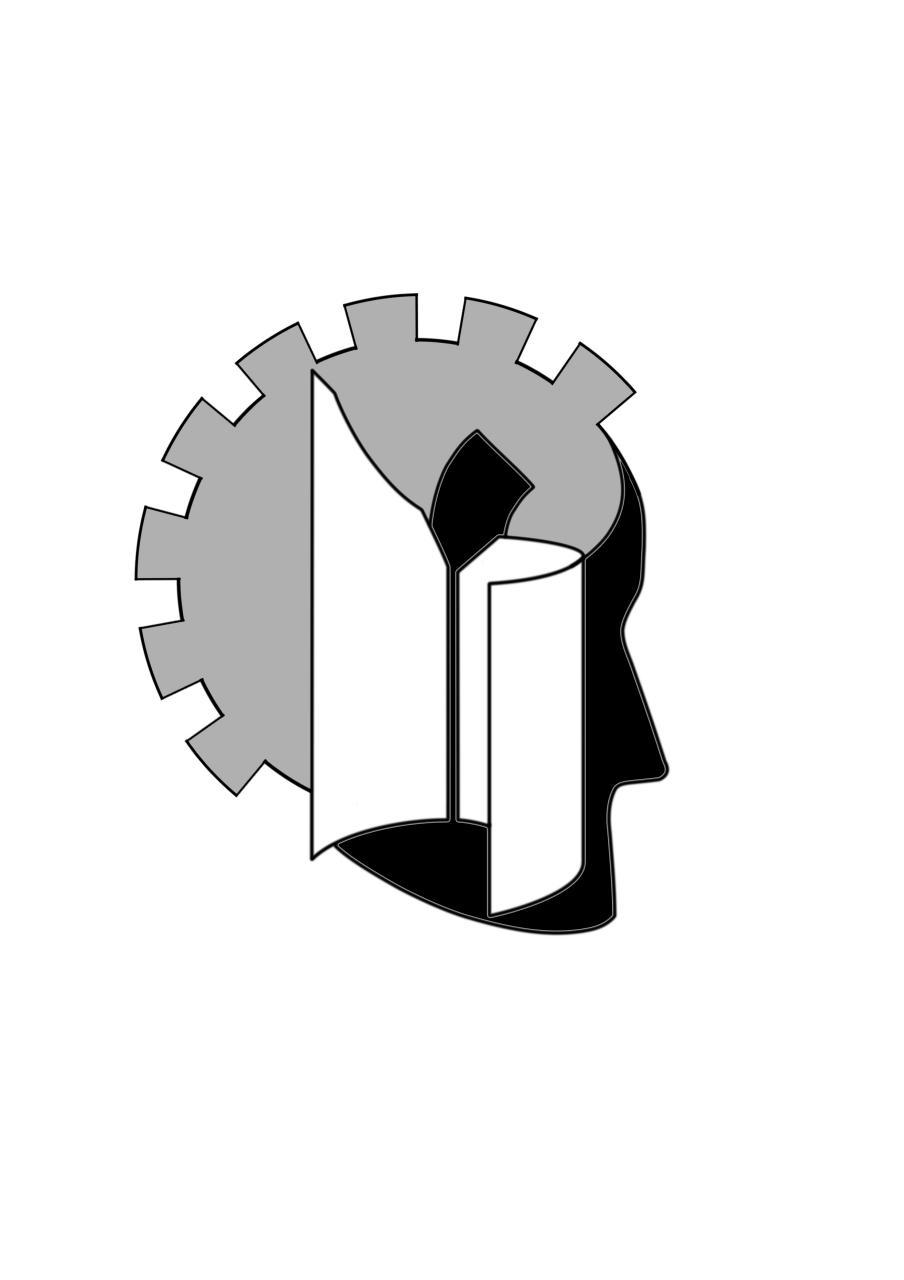 26 و 27 بهمن ماه 1396ارائه نوشتارهای علمی‌بخش ارائه نوشتار همایش علمی  فرصتی است برای علاقه‌مندان کسب علم تا با ارائه نوشتارهای علمی تجربه‌ای مفید برای اینگونه فعالیت‌ها و پژوهش‌ها کسب نمایند و راه را برای شرکت در سمینارها، همایشها وکنفرانسهای ملی و بین المللی هموار میسازد . از سوی دیگر حضور اساتید برگزیده دانشگاه‌های سراسر کشور درارتقای سطح علمی بسیار تاثیرگذار خواهد بود.گروه‌های تحقیقاتیدر این دوره نیز همچون دوره‌های پیشین برآنیم تا با تشکیل گروه‌هایی در زمینه‌های مختلف (فنی و مهندسی، علوم تجربی، علوم انسانی، هنر و...) به دانش‌پژوهان این امکان را بدهیم تا در صورت علاقه، به صورت گروهی مقاله‌ای گردآوری و در همایش ارائه نمایند.هدف تشکیل این گروه‌ها آشنا شدن و همکاری دانشجویان با یکدیگر و ترویج کار گروهی در بین آن‌ها است؛ این گروه‌ها از یک شخص با تجربه که هماهنگی‌ها و راهنمایی‌های لازم را انجام می دهد و یک یا دو دانشجوی دیگر تشکیل شده است تا انتقال این تجربیات با ارزش میان دانشجویان صورت گیرد.جزئیات برنامه‌های هر گروه و زمان و تعداد جلسات آن‌ها طبق توافق همه‌ی اعضای گروه تعیین می‌گردد. بخش های چهاردهمین همایش علمیدر راستای هدفمند و کاربردی تر شدن و  گسترش دادن بازه ی موضوع های مطالب مورد ارائه در چهاردهمین همایش علمی زرتشتیان سراسر کشور ، بخش بندی جدیدی صورت گرفت که به شرح زیر است.بخش اصلی بخش جنبی (ارائه و نوشتار)نوشتارهای چهاردهمین همایش علمی زرتشتیان سراسر کشور در قالب دو بخش فوق دریافت می‌گردد. بخش اصلی ارائه نوشتار موضوع این بخش همانند سال‌های گذشته «پژوهش‌های علمی‌ در راستای پیشرفت جامعه زرتشتی» می‌باشد و هدف از آن بررسی ‌جامعه زرتشتی از دیدگاه‌های گوناگون و ارائه‌ی راهکارهایی برای پیشرفت جامعه است. که خود شامل موضوعات زیر است:گردشگریمهاجرتفرهنگ و هنرسرمایه و پتانسیل جوانانسیستم آموزش دینی و بهبود مدارس زرتشتیاستفاده بهینه از اماکن زرتشتیانجمن‌ها و سازمان‌های زرتشتیگفتنی است شرکت کنندگان علاوه بر موضوعات مطرح شده راجع به هر موضوع دیگری در قالب این پنل می‌توانند به ارائه مقاله بپردازند.برگزاری بخش اصلی‌ زمینهای برای علاقه‌مندان فراهم می‌کند تا با ارائه پیشنهادهای سازنده خود در ترقی‌ جامعه نقشی‌ داشته باشند. از سوی دیگر با توجه به حضور مسئولان جامعه در همایش، امید است تا از میان نوشتارهای ارائه شده، پیشنهاد‌های مفید در اداره جامعه زرتشتی نقش داشته باشد.بخش جنبی ارائه نوشتاردر راستای تقویت مهارت های نوشتاری و ارائه ای دانشجویان و با تاکید بر بعد ارائه ، بخش جنبی نوشتار پذیرای ارائه ها و مقالات علمی می باشد .لازم به ذکر است که هدف اصلی این بخش داشتن ارائه ای موثر ، آموزنده و قابل فهم برای عموم می باشد . علاقه مندان به این بخش میتوانند با تحقیق و پژوهش درباره ی موضوع مورد علاقه خود در شاخه های مختلف علم از قبیل فنی و مهندسی ، پزشکی ، علوم انسانی ، هنر و ... ، با تهیه یک ارائه در این بخش شرکت کنند .لازم به ذکر است که در تمامی موضوعات فوق اقدام به دریافت مقاله نیز صورت می گیرد ، اما امکان شرکت در این بخش با ارسال طرح اولیه از ارائه و ارسال خلاصه ارائه در موعد های ذکر شده نیز امکان پذیر است .هدف از برگزاری این بخش بدین صورت ، امکان شرکت راحت تر علاقه مندان به موضوعات علمی ، گسترش موضوعات مطرح شده در چهاردهمین همایش علمی زرتشتین سراسر کشور و قابل فهم تر شدن مباحث مطرح شده برای عموم است .برگزاری بخش جنبی‌ زمینهای برای علاقه‌مندان فراهم می‌کند تا با ارائه موضوعات مورد علاقه خود به گسترش دانش و اطلاعات عمومی و تقویت مهارت های نوشتاری و ارائه ای خود بپردازند .تذکر : در چهاردهمین همایش علمی زرتشتیان سراسر کشور طرح اولیه مقالات به صورت جایگزین چکیده مقالات ، تا تاریخ های اعلام شده دریافت می گردد.طرح اولیه خلاصه ای از موضوع مورد بحث در مقاله بوده و لزومی بر یکی بودن این طرح با چکیده اصلی مقاله نیست .تاریخ های مهم به شرح زیر است :مهلت ثبت نام و ارسال طرح اولیه 23/9/96مهلت ارسال کامل مقالات (خلاصه بخش جنبی) 15/10/96دستورالعمل نگارش نوشتار برای سیزدهمین همایش علمی زرتشتیان سراسر کشوربرای استفاده‌ی بهینه از اطلاعات یک نوشتار رعایت یک سری از استانداردها و قالب بندی‌ها ضروری است. در نتیجه از شرکت‌کنندگان تقاضا می‌شود تا این قوانین را برای نگارش نوشتار به کار برند.1-لطفا فایلهای wordو Pdf چکیده و متن کامل را به دبیرخانه همایش (از طریق سایت elmi.kdz.ir) ارسال کنید.2-از نامگذاری فایل ها و فولدر ها به صورت فارسی جدا پرهیز نمایید3-در صفحه اول صرفا عنوان مقاله، نام و عنوان نویسندگان و چکیده مقاله آورده شود و مقدمه از صفحه دوم آغاز گردد.4-در تمام مقاله صرفا از فونت های B Nazanin وTimes New Romans استفاده شود.5-مقالاتی که دارای اشتباهات بالای تایپی و نوشتاری باشند، عودت داده خواهند شد.6-شرکت‌کنندگان می‌بایست از چکیده خود دو نسخه یکی در اندازه A5 و دیگری در اندازه‌ی  A4تهیه کنند و نسخه A5 را هم‌زمان با ثبت نام در زمان تعیین شده ونسخه A4 را همراه با متن اصلی‌ نوشتار ارسال کنند.7-شرکت کنندگان توجه کنند نوشتارها ارسالی باید حتما از هر دو نوع PDFو word باشد. در ضمیمه الگوی آماده ی مقاله علمی گذاشته شده است.رعایت همه ی قواعد اعم از فونت و سایز بر طبق الگو ضروری است.                                کانون دانشجویان زرتشتی